Curriculum Evening Dates Year 1 – 6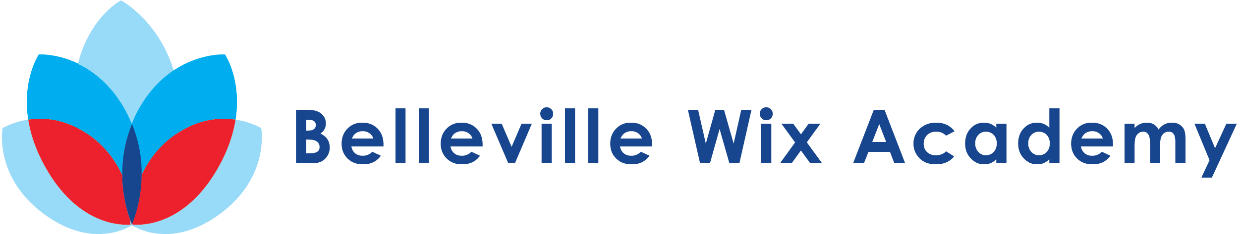 Dear Parents and Carers,I hope you had the most wonderful summer with your children. It has been a joy to welcome the children back to school and see so many of you after the break. I would like to invite you to attend the Curriculum Meetings we have scheduled for next week. You are aware of the dates, as I shared with you at the end of term (as I know diaries get very busy quickly) and they have been on the school website. To ensure as many of you can attend this important session, our teachers will offer two sessions; we do hope you will find this most helpful. Knowing what to expect in the year ahead and having the opportunity to meet the class teacher should help us all work effectively together to ensure your child flourishes this school year, at BWA.  All of the sessions are in the classroom and for adults only. Please enter the school building via the school office.  Pupils will not be permitted to be in the room during the presentation. I do hope you can all attend one of the sessions and I am looking forward to seeing you.Kindest regardsMiss Henry  Year GroupsDateTimes1 & 2Tuesday 10th September3:45 pm & 6pm3 & 4Monday 9th September3:45 pm & 6pm5& 6Thursday 11th September3:45 pm & 6pm